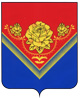 Муниципальная программа«Тепло – детям»ДокладГлавы Павлово-Посадского муниципального районаМосковской областиОлега Борисовича Соковикова27 апреля 2016 годаСлайд-1Уважаемый Андрей Юрьевич! Уважаемые члены правительства,Уважаемые коллеги и участники форума!Благодарю вас за возможность выступить со столь высокой трибуны и поделиться опытом работы Павлово-Посадского района в области энергоэффективности. Слайд-2Год назад я выступал здесь и рассказывал о том, как в Павлово-Посадском районе реализуются программы «Энергосбережение – уличное освещение» и «Безопасный свет – детям».Благодаря работе этих программ мы снижаем потребление энергоресурсов за счет более рационального их использования, что позволяет значительно экономить  бюджетные средства. Слайд-3Отмечу, что Губернатор Московской области Андрей Юрьевич Воробьев задает высокие темпы развития для области. Это не просто слова. Так в нашем районе за 2 года уже построено и отремонтировано социальных объектов больше, чем за последние 20 лет. Мы стараемся соответствовать тем высоким критериям, которые задал губернатор, и разрабатываем муниципальные программы, которые улучшают жизнь в наших городских и сельских поселениях. Слайд-4Я хочу лишь напомнить, что в результате проведенных энергосервисных мероприятий с 2013 по 2015 годы по двум нашим программам «Энергосбережение-уличное освещение» и «Безопасный свет - детям» Павлово-Посадский район приобрел без бюджетных затрат:- современные энергосберегающих светоточки; - гарантию на оборудование на время энергосервисного контракта до 7 лет; - современную систему учета и управления освещением;- получили значительный экономический эффект.Кроме того, учителя и врачи констатируют улучшение состояния зрения у школьников, оно повысилось на 2-3% за первый год реализации программы.Слайд 5Считаю, что положительный эффект реализации подобных проектов для муниципальных образований очевиден, но были и препятствия, с которыми мы столкнулись. Надо отметить, что за это время прошли положительные изменения в законодательстве. Так,  уже утверждена методика расчета экономии электроэнергии в учреждениях. В прошлом своем выступлении я обозначал эту проблему как препятствие для развития энергосбережения в муниципалитетах. Значит, наши усилия не проходят напрасно.Остаются, конечно, финансовые вопросы. Но, несмотря на них, мы продолжаем развивать программы энергосбережения в районе.Слайд 6Сегодня мы представляем новую муниципальную программу «Тепло – детям».Не секрет, что наиболее  энергоемким и затратным в нашей стране является теплоснабжение объектов ЖКХ и бюджетной сферы.        Для решения задач по энерго- и ресурсосбережению специалистами администрации Павлово-Посадского района было проведено исследование рынка с целью выбора оптимального энергосберегающего оборудования по соотношению «цена-энергоэффективность».Слайд 7     Мы остановились на импортозамещающем оборудовании, производимом российской компанией «Комос».  Это оборудование  для осуществления своей функции не потребляет электрической энергии, вандалоустойчиво и способно работать при высоких температурах и влажности окружающей среды. Оборудование предназначено для устранения проблемы перетопа зданий и стабилизации температуры внутреннего воздуха обогреваемых помещений и   температуры воды, поступающей в систему горячего водоснабжения на уровне, соответствующем нормам СанПин.    Данные устройства  погодного регулирования выпускаются на все типоразмеры труб, применяемых в строительстве. Цена устройств - от 24 до 68 тысяч рублей.  В то время как импортные аналоги дороже почти в 10 раз. Поэтому срок окупаемости оборудования  "Комос" для различных зданий составляет от одного до нескольких месяцев.  Такое оборудование эффективно устанавливать на объектах ЖКХ.Слайд 8      По результатам экономического анализа для первого этапа энергосервиса было выбрано 12 объектов. Из них 7 детских садов и 5 школ.     На данных объектах будут установлены узлы учета и программно-аппаратные  комплексы, включающие программу диспетчеризации и систему погодного и временного регулирования.Слайд 9    В качестве пилотного проекта  такой комплекс уже установлен в городе Павловский Посад в детском саду N10, предварительно оборудованном узлом учета.     На этом объекте были реализованы все режимы погодного регулирования и временного регулирования по алгоритму «рабочий день-ночь-воскресные и праздничные дни».  При этом временное регулирование осуществляется в режиме удаленного  доступа через интернет с контролем всех параметров теплопотребления.    В марте достигнутая экономия составила около 23%,  а  апреле был организован режим теплоснабжения при котором экономия тепловой энергии на этом объекте составляет, в среднем, 38%. При этом температура внутреннего воздуха в обогреваемых помещениях была комфортной, соответствующей нормам СанПин.Слайд 10На примере детского сада мы отработали наиболее оптимальные режимы теплового регулирования. Чтобы и детям было комфортно и максимально сберечь тепло. Теперь мы точно понимаем, что экономия только при оплате за тепло в этом детском саду может составить не менее 30 тысяч рублей в месяц.    Таким образом, внедрение инновационного уникального оборудования "Комос" позволяет не только создать комфортные условия для людей, находящихся в жилых помещениях, но также обеспечивает возможность снизить размер платежей за отопление как в многоквартирных зданиях,  так и на объектах бюджетной сферы.Слайд 11Подводя итог выступления, отмечу еще раз основные моменты:Павлово-Посадский район является одним из лидеров по исполнению закона об энергоэффективности.Мы не тратим бюджетные средства на внедрение новых технологий, а привлекаем инвесторов.Муниципальные комплексные  программы «Безопасный свет - детям» и «Тепло – детям» решают вопросы оздоровления детей и экономии энергоресурсов. Это одни из немногих программ, в которых законодательно защищены средства инвесторов, а муниципалитеты и регионы выступают как инициаторы изменений к лучшему. В результате внедрения этих программ видна реальная польза для наших жителей. Ведь сохранение здоровья детей - одна их главных задач государства и каждой семьи.Кроме того, эти программы имеют и политическую составляющую - родители наших детей - потенциальные избиратели, с благодарностью оценивают нашу работу, что является вкладом района в поддержку Президента и Губернатора реальными делами!Слайд 12